WEATHER EXPLORATION EXPERIENTIAL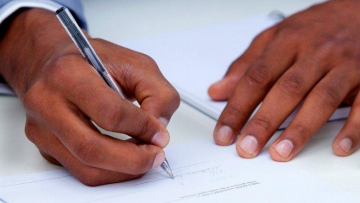 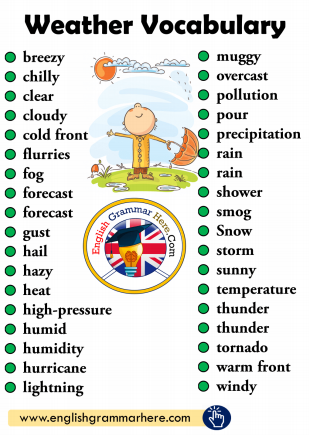 Let’s try a top-down approach! 1. Using the first piece of paper, write down  a list of words or phrases that describe your current state in WEATHER TERMS! WEATHER EXPLORATION EXPERIENTIAL 2. Next piece of paper, using  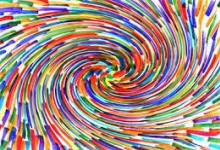 line/shape/color FILL the page with the  FEELING of this weather state you have  described!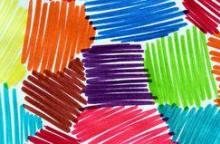 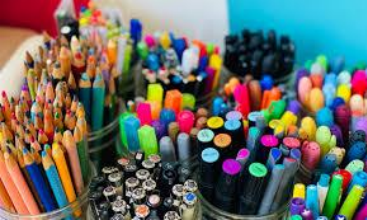 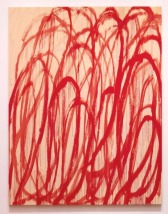 WEATHER EXPLORATION EXPERIENTIAL 3. Final step, translate this image to 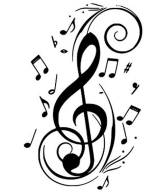 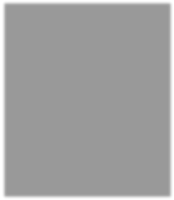 movement or sound. Explore with your body: move around the  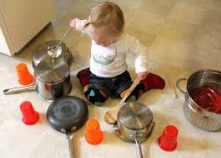 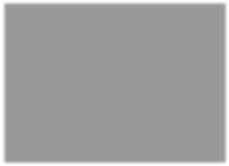 room. How does this weather move? If you were experiencing this weather, how would  you move through it?  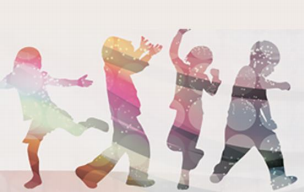 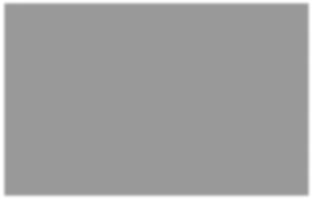 Explore with sound: make rhythms and noises, using whatever is available  or find a song/recorded music.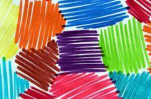 WEATHER EXPLORATION EXPERIENTIAL CONNECTING IN BREAKOUT ROOMS! 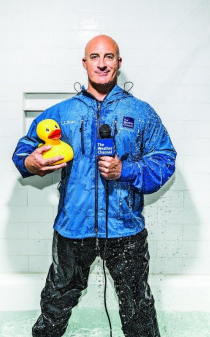 Part One: Share your individual weather states with the  group! Start with part 3 [sound/movement] then share  drawing or words as needed! Part Two: GROUP FORECAST Together, create a forecast for the future  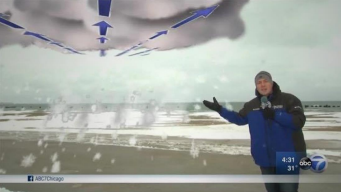 (this can be creative- does not have to be realistic). Consider what you want/need!? Prepare a short “skit” of a weather person giving this forecast (think TV or Radio)!